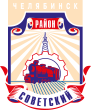 СОВЕТ депутатов советского района
второго созыва31.10.2023											 № 43/8Р Е Ш Е Н И Е           В соответствии с федеральными законами от 06.10.2003 № 131-ФЗ                      «Об общих принципах организации местного самоуправления в Российской Федерации»,    от 02.03.2007 № 25-ФЗ «О муниципальной службе в Российской Федерации», Законом Челябинской области от 30.05.2007 № 142-ЗО «Об утверждении Типового положения о проведении аттестации муниципальных служащих в Челябинской области», Уставом Советского района города ЧелябинскаСовет депутатов Советского района второго созываР Е Ш А Е Т: 1. Утвердить Положение об аттестации муниципальных служащих органов местного самоуправления Советского района города Челябинска (приложение).2. Признать утратившими силу решения Совета депутатов Советского района города Челябинска:1) от 30.03.2016 № 20/4 «Об утверждении Положения об аттестации муниципальных служащих органов местного самоуправления Советского района города Челябинска»;2) от 27.09.2016 № 36/4 «О внесении изменения в решение Совета депутатов Советского района от 30.03.2016 № 20/4 «Об утверждении Положения об аттестации муниципальных служащих органов местного самоуправления Советского района города Челябинска».3. Ответственность за исполнение настоящего решения возложить на Главу Советского района  В.Е. Макарова и Председателя Совета депутатов Советского района С.В. Найденова.4. Контроль исполнения настоящего решения поручить председателю постоянной комиссии Совета депутатов Советского района по местному самоуправлению, регламенту и этике А.Д. Сидорову. 5. Настоящее решение вступает в силу со дня его подписания, и подлежит  официальному опубликованию.6. Начальнику организационного отдела Совета депутатов Советского района (А. А. Дьячков), опубликовать решение Совета депутатов Советского района                   «Об утверждении Положения об аттестации муниципальных служащих органов местного самоуправления Советского района города Челябинска» в информационно-телекоммуникационной сети «Интернет» на официальном сайте администрации Советского района города Челябинска (www.sovadm74.ru) в разделе: Совет депутатов. Председатель Совета депутатовСоветского района		                                                                          С.В. НайденовГлава Советского района							          В.Е. Макаров454091, г. Челябинск, ул. Орджоникидзе 27А. (351) 237-98-82. E-mail: sovsovet@mail.ruОб утверждении Положения об аттестации муниципальных служащих органов местного самоуправления Советского района города Челябинска